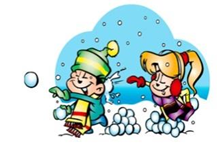                                         ПАМЯТКА О БЕЗОПАСНОСТИродителям и обучающимся в период зимних каникул.«ОСТОРОЖНО: ОДИН ДОМА!»Внушите своим детям пять «не»:*  не открывай дверь незнакомым людям.*  не ходи никуда с незнакомыми людьми, как бы они не уговаривали и чтобы интересного не предлагали;*  не садись в машину с незнакомыми;*  не играй на улице с наступлением темноты;*  не входи в подъезд, лифт с незнакомыми людьмиНапоминайте, чтобы подростки соблюдали следующие правила:*  уходя из дома, всегда сообщали, куда идут и как с ними можно связаться в случае необходимости;* избегали случайных знакомств, приглашений в незнакомые компании;* сообщали по телефону, когда они возвращаются домой;Следите за тем, с кем общается ваш ребенок и где он бывает.Смотрите, чтобы ваш ребенок не пользовался сомнительной литературой и видеопродукцией. Ограничьте и сделайте подконтрольным общение ребенка в интернете.Поддерживайте с детьми доверительные дружеские ношения. Не запугивайте ребенка наказаниями.